2021届湖南省长沙县第九中学高二物理3月学业水平考试检测试题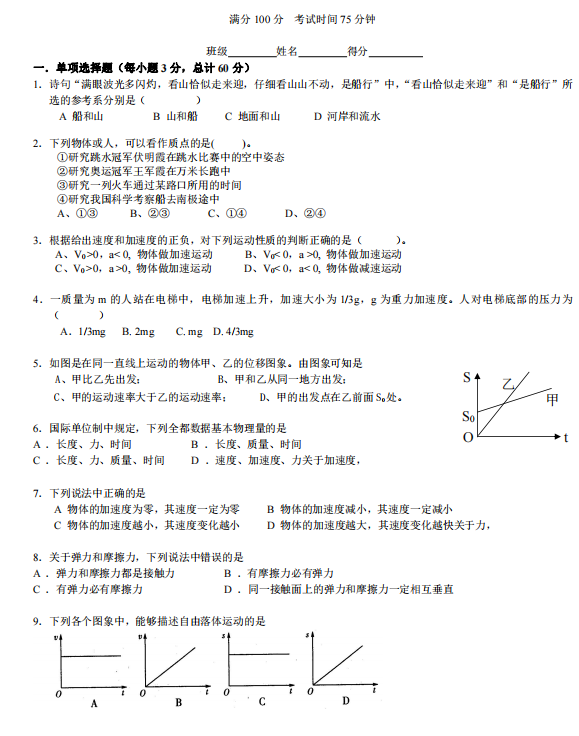 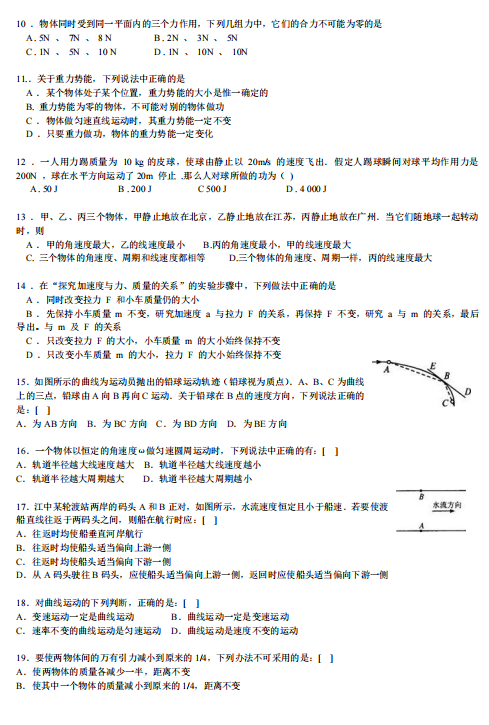 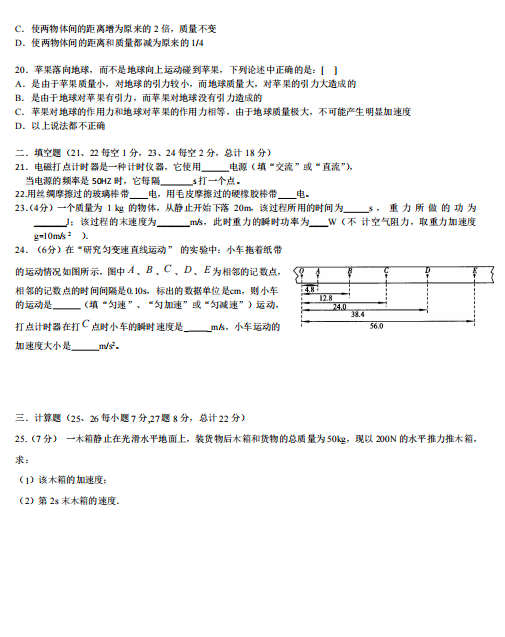 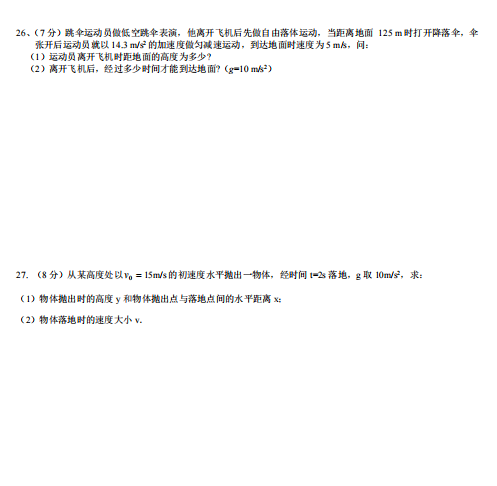 